Dokument ta' sessjoni<NoDocSe>A9-0182/2022</NoDocSe><Date>{21/06/2022}21.6.2022</Date><RefProcLect>***I</RefProcLect><TitreType>RAPPORT</TitreType><Titre>dwar il-proposta għal regolament tal-Parlament Ewropew u tal-Kunsill li jemenda u jikkoreġi r-Regolament (UE) Nru 508/2014 fir-rigward ta' miżuri speċifiċi sabiex jittaffew il-konsegwenzi tal-aggressjoni militari tar-Russja kontra l-Ukrajna fuq l-attivitajiet tas-sajd u biex jiġu mitigati l-effetti tat-tfixkil fis-suq ikkawżat minn dik l-aggressjoni militari fuq il-katina tal-provvista ta' prodotti tas-sajd u tal-akkwakultura</Titre><DocRef>(COM(2022)0179 – C9-0149/2022 – 2022/0118(COD))</DocRef><Commission>{PECH}Kumitat għas-Sajd</Commission>Rapporteur: <Depute>Nuno Melo</Depute>PR_COD_1amComWERREJPaġnaABBOZZ TA' RIŻOLUZZJONI LEĠIŻLATTIVA TAL-PARLAMENT EWROPEW	5NOTA SPJEGATTIVA	11PROĊEDURA TAL-KUMITAT RESPONSABBLI	14VOTAZZJONI FINALI B'SEJĦA TAL-ISMIJIET FIL-KUMITAT RESPONSABBLI	15ABBOZZ TA' RIŻOLUZZJONI LEĠIŻLATTIVA TAL-PARLAMENT EWROPEWdwar il-proposta għal regolament tal-Parlament Ewropew u tal-Kunsill li jemenda u jikkoreġi r-Regolament (UE) Nru 508/2014 fir-rigward ta' miżuri speċifiċi sabiex jittaffew il-konsegwenzi tal-aggressjoni militari tar-Russja kontra l-Ukrajna fuq l-attivitajiet tas-sajd u biex jiġu mitigati l-effetti tat-tfixkil fis-suq ikkawżat minn dik l-aggressjoni militari fuq il-katina tal-provvista ta' prodotti tas-sajd u tal-akkwakultura(COM(2022)0179 – C9-0149/2022 – 2022/0118(COD))(Proċedura leġiżlattiva ordinarja: l-ewwel qari)Il-Parlament Ewropew,–	wara li kkunsidra l-proposta tal-Kummissjoni lill-Parlament Ewropew u lill-Kunsill (COM(2022)0179),–	wara li kkunsidra l-Artikolu 294(2) u l-Artikolu 43(2) u 175 tat-Trattat dwar il-Funzjonament tal-Unjoni Ewropea, skont liema artikoli l-Kummissjoni ppreżentat il-proposta lill-Parlament (C9-0149/2022),–	wara li kkunsidra l-Artikolu 294(3) tat-Trattat dwar il-Funzjonament tal-Unjoni Ewropea,–	wara li kkunsidra l-Artikolu 59 tar-Regoli ta' Proċedura tiegħu,–	wara li kkunsidra r-rapport tal-Kumitat għas-Sajd (A9-0182/2022),1.	Jadotta l-pożizzjoni fl-ewwel qari li tidher hawn taħt;2.	Jitlob lill-Kummissjoni terġa' tirreferi l-kwistjoni lill-Parlament jekk tibdel il-proposta tagħha, temendaha b'mod sostanzjali jew ikollha l-ħsieb li temendaha b'mod sostanzjali;3.	Jagħti struzzjonijiet lill-President tiegħu biex tgħaddi l-pożizzjoni tal-Parlament lill-Kunsill u lill-Kummissjoni kif ukoll lill-parlamenti nazzjonali.<RepeatBlock-Amend><Amend>Emenda		<NumAm>1</NumAm><DocAmend>Proposta għal regolament</DocAmend><Article>Premessa 2</Article><TitreJust>Ġustifikazzjoni</TitreJust>Il-FEMS għandu jippermetti bidliet fil-programmi operazzjonali relatati mal-appoġġ stabbilit fl-Artikolu 48. Bosta operaturi tal-akkwakultura ppreżentaw "pjanijiet ta' investiment produttivi" għall-approvazzjoni (qabel l-invażjoni) u matul il-proċess ta' implimentazzjoni, u minħabba l-gwerra, ġarrbu spejjeż addizzjonali (bejn 15 %-40 %). Bosta operaturi qegħdin jitħabtu biex jikkompletaw l-investimenti produttivi approvati, li ser iwassal għal tnaqqis fl-implimentazzjoni tal-fondi tal-FEMS.</Amend><Amend>Emenda		<NumAm>2</NumAm><DocAmend>Proposta għal regolament</DocAmend><Article>Premessa 3</Article></Amend><Amend>Emenda		<NumAm>3</NumAm><DocAmend>Proposta għal regolament</DocAmend><Article>Premessa 4</Article></Amend><Amend>Emenda		<NumAm>4</NumAm><DocAmend>Proposta għal regolament</DocAmend><Article>Premessa 8a (ġdida)</Article></Amend><Amend>Emenda		<NumAm>5</NumAm><DocAmend>Proposta għal regolament</DocAmend><Article>Artikolu 1 – paragrafu 2 – punt 3</Article><DocAmend2>Ir-Regolament (UE) Nru 508/2014</DocAmend2><Article2>Artikolu 33 – paragrafu 1 – punt d</Article2></Amend><Amend>Emenda		<NumAm>6</NumAm><DocAmend>Proposta għal regolament</DocAmend><Article>Artikolu 1 – paragrafu 1 – punt 4 – parti introduttorja</Article><DocAmend2>Ir-Regolament (UE) Nru 508/2014</DocAmend2><Article2>Artikolu 33 – paragrafu 1 – punt d – subparagrafu 2</Article2></Amend><Amend>Emenda	<NumAm>7</NumAm><DocAmend>Proposta għal regolament</DocAmend><Article>Artikolu 1 – paragrafu 1 – punt 4</Article><DocAmend2>Ir-Regolament (UE) Nru 508/2014</DocAmend2><Article2>Artikolu 33 – paragrafu 1 – punt d – subparagrafu 2</Article2></Amend><Amend>Emenda		<NumAm>8</NumAm><DocAmend>Proposta għal regolament</DocAmend><Article>Artikolu 1 – paragrafu 1 – punt 6</Article><DocAmend2>Ir-Regolament (UE) Nru 508/2014</DocAmend2><Article2>Artikolu 44 – paragrafu 4a</Article2></Amend></RepeatBlock-Amend>NOTA SPJEGATTIVAIl-proposta tal-Kummissjoni li qiegħda tiġi kkunsidrata (COM(2022)0179) hija maħsuba bħala rispons għall-invażjoni Russa tal-Ukrajna fl-24 ta' Frar 2022. Din temenda għadd żgħir ta' dispożizzjonijiet tar-Regolament 508/2014 dwar il-Fond Ewropew għall-Affarijiet Marittimi u s-Sajd (FEMS) biex l-Istati Membri jkunu jistgħu jadottaw miżuri biex itaffu l-konsegwenzi tal-aggressjoni militari tar-Russja li wasslet għal interruzzjoni diretta tal-attivitajiet tas-sajd (fil-Baħar l-Iswed). Din ikkawżat ukoll tfixkil ħafna aktar mifrux fis-suq għall-provvista ta' prodotti tas-sajd u tal-akkwakultura u kkontribwiet għal żieda fil-prezzijiet tal-enerġija, tal-materja prima u tal-għalf tal-ħut. Għaldaqstant, il-proposta tippermetti lill-Istati Membri jużaw il-bqija tan-nefqa tal-FEMS għall-perjodu ta' programmazzjoni 2014-2020 biex jittrattaw il-konsegwenzi tal-aggressjoni militari tar-Russja. Madankollu għandu jitqies li mhux l-Istati Membri kollha għad għandhom disponibbli finanzjament mill-FEMS; bosta diġà nefqu l-fondi allokati tagħhom. Dawn l-Istati Membri li għad għandhom fondi tal-FEMS disponibbli jridu jonfquhom sa tmiem l-2023.Il-proposta tal-Kummissjoni tinkludi l-miżuri li ġejjin:•	Jingħata kumpens finanzjarju meta l-gwerra tipperikola s-sikurezza tal-operazzjonijiet tas-sajd u twassal għall-interruzzjoni tal-attivitajiet tas-sajd. Tali kumpens mhux soġġett għal-limitu massimu finanzjarju stabbilit fl-Artikolu 25(3) tar-Regolament tal-FEMS (stabbilit għal EUR 6 000), u lanqas għad-durata massima ta' 6 xhur stipulata fl-Artikolu 33(2) ta' dak ir-Regolament. L-appoġġ jingħata b'rata ta' kofinanzjament ta' 75 %.•	Jingħata kumpens finanzjarju lil organizzazzjonijiet tal-produtturi (POs) rikonoxxuti jew assoċjazzjonijiet ta' POs (APOs) li jaħżnu prodotti tas-sajd jew tal-akkwakultura f'konformità mal-mekkaniżmu tal-ħżin tar-Regolament 1379/2013 dwar l-organizzazzjoni komuni tas-swieq (OKS) għall-prodotti tas-sajd u tal-akkwakultura.•	Jingħata kumpens finanzjarju lil operaturi tas-settur tas-sajd u tal-akkwakultura għad-dħul mitluf tagħhom u għall-kostijiet addizzjonali li ġarrbu minħabba t-tfixkil fis-suq ikkawżat mill-aggressjoni militari tar-Russja u l-effetti tagħha fuq il-katina tal-provvista tal-prodotti tas-sajd u tal-akkwakultura.Il-proposta tal-Kummissjoni tikkomplementa miżuri simili li għamlet disponibbli għall-Istati Membri fi ħdan il-Fond Ewropew għall-Affarijiet Marittimi, is-Sajd u l-Akkwakultura (FEMSA) attwali, għall-perjodu 2021-2027. Id-Deċiżjoni ta' Implimentazzjoni tal-Kummissjoni (UE) 2022/500 tal-25 ta' Marzu 2022 tistabbilixxi l-invażjoni tal-Ukrajna bħala avveniment eċċezzjonali li jikkawża tfixkil sinifikanti tas-swieq u b'hekk tippermetti lill-Istati Membri jattivaw miżuri ta' appoġġ għall-kriżijiet previsti fi ħdan il-FEMSA.Element ieħor fir-rispons tal-Kummissjoni għall-konsegwenzi soċjoekonomiċi tal-invażjoni Russa huwa l-"Qafas Temporanju tal-Kriżijiet", li jippermetti lill-Istati Membri jużaw il-flessibbiltà prevista skont ir-regoli dwar l-għajnuna mill-Istat biex jappoġġaw is-setturi ekonomiċi kollha fil-kuntest tal-invażjoni tal-Ukrajna mir-Russja. L-Istati Membri ser ikunu jistgħu jistabbilixxu skemi biex jipprovdu għajnuna mill-Istat lil kumpaniji affettwati mill-kriżi li huma attivi fis-setturi tas-sajd u tal-akkwakultura.Din il-proposta li qiegħda tiġi kkunsidrata biex timmodifika l-FEMS għandha għaldaqstant titqies bħala parti minn pakkett ta' strumenti disponibbli għall-Istati Membri biex ikunu jistgħu jindirizzaw il-problemi soċjoekonomiċi li jaffettwaw is-setturi tas-sajd u tal-akkwakultura li jirriżultaw mill-invażjoni tal-Ukrajna mir-Russja.Il-Pożizzjoni tar-RapporteurIr-Rapporteur iqis li, peress li s-setturi tas-sajd u tal-akkwakultura huma kruċjali fl-Unjoni Ewropea, huwa urġenti li jiġi żgurat li l-ġlieda kontra l-impatt negattiv tal-gwerra fl-Ukrajna tiġi inkluża fl-objettivi tal-Fond Ewropew għall-Affarijiet Marittimi u s-Sajd (FEMS).Fil-fatt, u skont l-STECF (il-Kumitat Xjentifiku, Tekniku u Ekonomiku għas-Sajd), fir-Rapport Ekonomiku Annwali tal-2021 dwar il-Flotta tas-Sajd tal-UE (STECF 21-08) fl-2019 biss il-flotta tas-sajd tal-UE ammontat għal 73 983 bastiment li pprovdew impjieg dirett lil 129 540 sajjied, b'pajjiżi bħal Spanja responsabbli għal madwar kwart tal-impjiegi totali.Min-naħa tagħha, l-akkwakultura timpjega madwar 75 000 persuna, inkluż xogħlijiet part-time u full-time fl-akkwakultura tal-baħar u tal-ilma ħelu, filwaqt li l-industrija tal-ipproċessar tinkludi madwar 3 500 kumpanija.Ir-Rapporteur jisħaq li l-UE hija l-ħames l-akbar produttur fid-dinja u tirrappreżenta madwar 3,3 % tal-produzzjoni fis-setturi tas-sajd u tal-akkwakultura, li minnhom 80 % jiġu mis-sajd u 20 % mill-akkwakultura. Għaldaqstant l-akkwakultura hija attività komplementari sinifikanti f'bosta Stati Membri li tipproduċi madwar 1,3 miljun tunnellata f'volum u aktar minn EUR 5 biljun f'valur.Ir-Rapporteur huwa konxju li l-gwerra fl-Ukrajna wasslet għall-waqfien temporanju mill-attivitajiet tas-sajd, b'impatti negattivi f'diversi oqsma bħal fil-qasam tal-ħżin jew tal-pproċessar. Madankollu, huwa jisħaq li fis-setturi tas-sajd u tal-akkwakultura l-konsegwenzi serji tal-kunflitt jestendu għal każijiet fejn l-attivitajiet tas-sajd ma waqfux iżda jinsabu f'riskju, fejn l-intraprendituri, is-sidien tal-bastimenti u s-sajjieda jkollhom iġarrbu żidiet mhux previsti fl-inflazzjoni u fil-prezzijiet tal-fjuwil, l-enerġija, it-trasport u l-materja prima.F'dan ir-rigward, huwa jindika, pereżempju, li prodotti bħall-ossiġenu likwidu huma essenzjali fl-akkwakultura, li l-prezzijiet tal-fjuwil huma ogħla mill-punt ta' ekwilibriju għall-operaturi tas-sajd u li l-iskarsezza tal-fjuwil tal-baħar iżżomm ħafna bastimenti fil-portijiet madwar l-UE. Barra minn hekk, hemm nuqqas ta' alternattivi suffiċjenti għal speċijiet bħall-pollakkju tal-Alaska u l-bakkaljaw Russu u li n-nuqqas ta' żejt veġetali qiegħed jikkawża diffikultajiet serji għall-industrija tal-ikel ippreżervat fil-laned.Għaldaqstant, ir-Rapporteur jemmen li, kif inhu l-każ f'oqsma oħra tal-ekonomija, l-UE jeħtiġilha tintervjeni biex timminimizza dan l-impatt u tiżgura s-sopravivenza tal-kumpaniji u l-impjiegi.Ir-Rapporteur iwissi wkoll li l-estensjoni probabbli tal-gwerra, flimkien ma' sanzjonijiet ekonomiċi aktar stretti meħtieġa mill-Punent kontra r-Russja, u r-ritaljazzjoni tar-Russja, ċertament ser iwasslu għal deterjorament saħansitra akbar tal-kriżi ekonomika, b'riperkussjonijiet diretti fuq l-impjiegi u t-tkabbir fis-setturi tas-sajd u l-akkwakultura.PROĊEDURA TAL-KUMITAT RESPONSABBLIVOTAZZJONI FINALI B'SEJĦA TAL-ISMIJIET
FIL-KUMITAT RESPONSABBLITifsira tas-simboli użati:+	:	favur-	:	kontra0	:	astensjoniParlament Ewropew2019-2024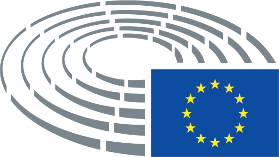 Tifsira tas-simboli użati	*	Proċedura ta' konsultazzjoni	***	Proċedura ta' approvazzjoni	***I	Proċedura leġiżlattiva ordinarja (l-ewwel qari)	***II	Proċedura leġiżlattiva ordinarja (it-tieni qari)	***III	Proċedura leġiżlattiva ordinarja (it-tielet qari)(It-tip ta' proċedura jiddependi mill-bażi ġuridika proposta mill-abbozz ta' att.)Emendi għal abbozz ta' attEmendi tal-Parlament f'żewġ kolonniIt-tħassir huwa indikat permezz tat-tipa korsiva u grassa fil-kolonna tax-xellug. Is-sostituzzjoni hija indikata permezz tat-tipa korsiva u grassa fiż-żewġ kolonni. It-test ġdid huwa indikat permezz tat-tipa korsiva u grassa fil-kolonna tal-lemin.L-ewwel u t-tieni linji tal-intestatura ta' kull emenda jidentifikaw il-parti tat-test ikkonċernata fl-abbozz ta' att inkwistjoni. Meta emenda tirrigwarda att eżistenti, li l-abbozz ta' att ikollu l-ħsieb li jemenda, l-intestatura jkun fiha wkoll it-tielet u r-raba' linji li jidentifikaw rispettivament l-att eżistenti u d-dispożizzjoni kkonċernata f'dak l-att. Emendi tal-Parlament li jieħdu l-forma ta' test konsolidatIl-partijiet ġodda tat-test huma indikati permezz tat-tipa korsiva u grassa. Il-partijiet imħassra tat-test huma indikati permezz tas-simbolu ▌ jew huma ingassati. Is-sostituzzjoni tintwera billi jiġi indikat permezz tat-tipa korsiva u grassa t-test il-ġdid u billi jitħassar jew jiġi ingassat it-test sostitwit. 	Bħala eċċezzjoni, it-tibdil ta' natura strettament teknika magħmul mis-servizzi fil-preparazzjoni tat-test finali mhuwiex indikat.Test propost mill-KummissjoniEmenda(2)	Għaldaqstant, jenħtieġ li jkun possibbli għall-Fond Ewropew għall-Affarijiet Marittimi u s-Sajd (FEMS) stabbilit bir-Regolament (UE) Nru 508/2014 tal-Parlament Ewropew u tal-Kunsill3 li jappoġġa miżuri speċifiċi sabiex jiġu mitigati l-effetti tat-tfixkil fis-suq ikkawżat mill-aggressjoni militari tar-Russja kontra l-Ukrajna fuq il-katina tal-provvista ta' prodotti tas-sajd u tal-akkwakultura. Jenħtieġ li dawk il-miżuri jinkludu kumpens finanzjarju lill-organizzazzjonijiet tal-produtturi rikonoxxuti u lill-assoċjazzjonijiet ta' organizzazzjonijiet tal-produtturi li jaħżnu prodotti tas-sajd jew tal-akkwakultura f'konformità mal-Artikoli 30 u 31 tar-Regolament (UE) Nru 1379/2013 tal-Parlament Ewropew u tal-Kunsill4, u kumpens finanzjarju lill-operaturi tas-settur tas-sajd u tal-akkwakultura għad-dħul mitluf tagħhom, u għall-kostijiet addizzjonali li ġarrbu minħabba t-tfixkil fis-suq ikkawżat mill-aggressjoni militari tar-Russja kontra l-Ukrajna u l-effetti tagħha fuq il-katina tal-provvista tal-prodotti tas-sajd u tal-akkwakultura. Jenħtieġ li n-nefqa għall-operazzjonijiet appoġġati skont dawk il-miżuri tkun eliġibbli mill-24 ta' Frar 2022, li hija d-data tal-bidu tal-aggressjoni militari tar-Russja kontra l-Ukrajna.(2)	Għaldaqstant, jenħtieġ li jkun possibbli għall-Fond Ewropew għall-Affarijiet Marittimi u s-Sajd (FEMS) stabbilit bir-Regolament (UE) Nru 508/2014 tal-Parlament Ewropew u tal-Kunsill3 li jappoġġa miżuri speċifiċi sabiex jiġu mitigati l-effetti tat-tfixkil fis-suq ikkawżat mill-aggressjoni militari tar-Russja kontra l-Ukrajna fuq il-katina tal-provvista ta' prodotti tas-sajd u tal-akkwakultura. Jenħtieġ li dawk il-miżuri jinkludu kumpens finanzjarju lill-organizzazzjonijiet tal-produtturi rikonoxxuti u lill-assoċjazzjonijiet ta' organizzazzjonijiet tal-produtturi li jaħżnu prodotti tas-sajd jew tal-akkwakultura f'konformità mal-Artikoli 30 u 31 tar-Regolament (UE) Nru 1379/2013 tal-Parlament Ewropew u tal-Kunsill4, u kumpens finanzjarju lill-operaturi tas-settur tas-sajd u tal-akkwakultura, inkluż is-settur tal-ipproċessar, għad-dħul mitluf tagħhom, u għall-kostijiet addizzjonali li ġarrbu minħabba t-tfixkil fis-suq ikkawżat mill-aggressjoni militari tar-Russja kontra l-Ukrajna u l-effetti tagħha fuq il-katina tal-provvista tal-prodotti tas-sajd u tal-akkwakultura. Jenħtieġ li n-nefqa għall-operazzjonijiet appoġġati skont dawk il-miżuri tkun eliġibbli mill-24 ta' Frar 2022, li hija d-data tal-bidu tal-aggressjoni militari tar-Russja kontra l-Ukrajna.____________________________________3 Ir-Regolament (UE) Nru 508/2014 tal-Parlament Ewropew u tal-Kunsill tal-15 ta' Mejju 2014 dwar il-Fond Ewropew għall-Affarijiet Marittimi u s-Sajd u li jħassar ir-Regolamenti tal-Kunsill (KE) Nru 2328/2003, (KE) Nru 861/2006, (KE) Nru 1198/2006 u (KE) Nru 791/2007 u r-Regolament (UE) Nru 1255/2011 tal-Parlament Ewropew u tal-Kunsill (ĠU L 149, 20.5.2014, p. 1).3 Ir-Regolament (UE) Nru 508/2014 tal-Parlament Ewropew u tal-Kunsill tal-15 ta' Mejju 2014 dwar il-Fond Ewropew għall-Affarijiet Marittimi u s-Sajd u li jħassar ir-Regolamenti tal-Kunsill (KE) Nru 2328/2003, (KE) Nru 861/2006, (KE) Nru 1198/2006 u (KE) Nru 791/2007 u r-Regolament (UE) Nru 1255/2011 tal-Parlament Ewropew u tal-Kunsill (ĠU L 149, 20.5.2014, p. 1).4 Ir-Regolament (UE) Nru 1379/2013 tal-Parlament Ewropew u tal-Kunsill tal-11 ta' Diċembru 2013 dwar l-organizzazzjoni komuni tas-swieq fil-prodotti tas-sajd u tal-akkwakultura, li jemenda r-Regolamenti tal-Kunsill (KE) Nru 1184/2006 u (KE) Nru 1224/2009 u li jħassar ir-Regolament tal-Kunsill (KE) Nru 104/2000 (ĠU L 354, 28.12.2013, p. 1).4 Ir-Regolament (UE) Nru 1379/2013 tal-Parlament Ewropew u tal-Kunsill tal-11 ta' Diċembru 2013 dwar l-organizzazzjoni komuni tas-swieq fil-prodotti tas-sajd u tal-akkwakultura, li jemenda r-Regolamenti tal-Kunsill (KE) Nru 1184/2006 u (KE) Nru 1224/2009 u li jħassar ir-Regolament tal-Kunsill (KE) Nru 104/2000 (ĠU L 354, 28.12.2013, p. 1).Test propost mill-KummissjoniEmenda(3)	Jenħtieġ ukoll li jkun possibbli li l-FEMS jappoġġa kumpens finanzjarju għall-waqfien temporanju mill-attivitajiet tas-sajd meta l-aggressjoni militari tar-Russja kontra l-Ukrajna tipperikola s-sigurtà tal-attivitajiet tas-sajd. Jenħtieġ li dan il-waqfien temporanju jseħħ mill-24 ta' Frar 2022, li hija d-data tal-bidu tal-aggressjoni militari tar-Russja kontra l-Ukrajna.(3)	Jenħtieġ ukoll li jkun possibbli li l-FEMS jappoġġa kumpens finanzjarju għall-waqfien temporanju mill-attivitajiet tas-sajd meta l-aggressjoni militari tar-Russja kontra l-Ukrajna tipperikola s-sigurtà tal-attivitajiet tas-sajd jew meta l-impatt tagħha jimpedixxi l-vijabbiltà ekonomika tal-operazzjonijiet tas-sajd. Jenħtieġ li dan il-waqfien temporanju jseħħ mill-24 ta' Frar 2022, li hija d-data tal-bidu tal-aggressjoni militari tar-Russja kontra l-Ukrajna.Test propost mill-KummissjoniEmenda(4)	Minħabba l-konsegwenzi soċjoekonomiċi sinifikanti tat-tfixkil fis-suq ikkawżat mill-aggressjoni militari tar-Russja kontra l-Ukrajna fuq il-katina tal-provvista tal-prodotti tas-sajd u tal-akkwakultura, jenħtieġ li jkun possibbli li jiġi appoġġat il‐waqfien temporanju mill-attivitajiet tas-sajd ikkawżat mill-aggressjoni militari tar-Russja kontra l-Ukrajna b'rata massima ta' kofinanzjament ta' 75 % tan-nefqa pubblika eliġibbli.(4)	Jenħtieġ li jkun possibbli li jiġu appoġġjati dawk iż-żewġ miżuri b'rata massima ta' kofinanzjament ta' 75 % tan-nefqa pubblika eliġibbli.Test propost mill-KummissjoniEmenda(8a)	Minħabba li l-għan ta' dan ir-Regolament, jiġifieri biex jittaffa l-impatt tal-aggressjoni militari tar-Russja kontra l-Ukrajna fuq is-settur tas-sajd u tal-akkwakultura, ma jistax jinkiseb b'mod suffiċjenti mill-Istati Membri iżda pjuttost jista', minħabba l-iskala u l-effetti tal-azzjoni proposta, jinkiseb aħjar fil-livell tal-Unjoni, l-Unjoni tista' tadotta miżuri, f'konformità mal-prinċipju ta' sussidjarjetà kif stabbilit fl-Artikolu 5 tat-Trattat dwar l-Unjoni Ewropea ("TUE"). F'konformità mal-prinċipju ta' proporzjonalità, kif stabbilit fl-istess Artikolu, dan ir-Regolament ma jmurx lil hinn minn dak li huwa meħtieġ sabiex jinkiseb dak l-objettiv.Test propost mill-KummissjoniEmenda(d)	meta l-waqfien temporanju mill-attivitajiet tas-sajd iseħħ bejn l-1 ta' Frar u l-31 ta' Diċembru 2020 bħala konsegwenza tat-tifqigħa tal-COVID-19, inkluż għal bastimenti li joperaw skont ftehim ta' sħubija dwar is-sajd sostenibbli, jew iseħħ mill-24 ta' Frar 2022 bħala konsegwenza tal-aggressjoni militari tar-Russja kontra l-Ukrajna li tipperikola s-sigurtà tal-attivitajiet tas-sajd.(d)	meta l-waqfien temporanju mill-attivitajiet tas-sajd iseħħ bejn l-1 ta' Frar u l-31 ta' Diċembru 2020 bħala konsegwenza tat-tifqigħa tal-COVID-19, inkluż għal bastimenti li joperaw skont ftehim ta' sħubija dwar is-sajd sostenibbli, jew iseħħ mill-24 ta' Frar 2022 bħala konsegwenza tal-aggressjoni militari tar-Russja kontra l-Ukrajna li tipperikola s-sigurtà tal-attivitajiet tas-sajd jew timpedixxi l-vijabbiltà ekonomika tal-operazzjonijiet tas-sajd.Test propost mill-KummissjoniEmenda4.	Fl-Artikolu 33(1), it-tieni subparagrafu tal-punt (d) jinbidel b'dan li ġej:imħassarTest propost mill-KummissjoniEmendaF'konformità mat-tieni subparagrafu tal-Artikolu 65(9) tar-Regolament (UE) Nru 1303/2013 u b'deroga mill-ewwel subparagrafu tiegħu, l-infiq għall-operazzjonijiet appoġġati skont il-punt (d) tal-ewwel subparagrafu ta' dan il-paragrafu għandu jkun eliġibbli mill-1 ta' Frar 2020 jekk ikunu l-konsegwenza tat-tifqigħa tal-COVID-19, jew mill-24 ta' Frar 2022 jekk ikunu l-konsegwenza tal-aggressjoni militari tar-Russja kontra l-Ukrajna li tipperikola s-sigurtà tal-attivitajiet tas-sajd.F'konformità mat-tieni subparagrafu tal-Artikolu 65(9) tar-Regolament (UE) Nru 1303/2013 u b'deroga mill-ewwel subparagrafu tiegħu, l-infiq għall-operazzjonijiet appoġġati skont il-punt (d) tal-ewwel subparagrafu ta' dan il-paragrafu għandu jkun eliġibbli mill-1 ta' Frar 2020 jekk ikunu l-konsegwenza tat-tifqigħa tal-COVID-19, jew mill-24 ta' Frar 2022 jekk ikunu l-konsegwenza tal-aggressjoni militari tar-Russja kontra l-Ukrajna li tipperikola s-sigurtà tal-attivitajiet tas-sajd jew timpedixxi l-vijabbiltà ekonomika tal-operazzjonijiet tas-sajd.Test propost mill-KummissjoniEmenda4a.	Il-FEMS jista' jappoġġa miżuri għal waqfien temporanju mill-attivitajiet tas-sajd ikkawżat mit-tifqigħa tal-COVID-19 jew mill-aggressjoni militari tar-Russja kontra l-Ukrajna li tipperikola s-sigurtà tal-attivitajiet tas-sajd, kif previst fl-Artikolu 33(1)(d), skont il-kundizzjonijiet stabbiliti fl-Artikolu 33.4a.	Il-FEMS jista' jappoġġa miżuri għal waqfien temporanju mill-attivitajiet tas-sajd ikkawżat mit-tifqigħa tal-COVID-19 jew mill-aggressjoni militari tar-Russja kontra l-Ukrajna li tipperikola s-sigurtà tal-attivitajiet tas-sajd jew timpedixxi l-vijabbiltà ekonomika tal-operazzjonijiet tas-sajd, kif previst fl-Artikolu 33(1)(d), skont il-kundizzjonijiet stabbiliti fl-Artikolu 33.TitoluEmenda u korrezzjoni tar-Regolament (UE) Nru 508/2014 fir-rigward ta’ miżuri speċifiċi sabiex jittaffew il-konsegwenzi tal-aggressjoni militari tar-Russja kontra l-Ukrajna fuq l-attivitajiet tas-sajd u biex jiġu mitigati l-effetti tat-tfixkil fis-suq ikkawżat minn dik l-aggressjoni militari fuq il-katina tal-provvista ta’ prodotti tas-sajd u tal-akkwakulturaEmenda u korrezzjoni tar-Regolament (UE) Nru 508/2014 fir-rigward ta’ miżuri speċifiċi sabiex jittaffew il-konsegwenzi tal-aggressjoni militari tar-Russja kontra l-Ukrajna fuq l-attivitajiet tas-sajd u biex jiġu mitigati l-effetti tat-tfixkil fis-suq ikkawżat minn dik l-aggressjoni militari fuq il-katina tal-provvista ta’ prodotti tas-sajd u tal-akkwakulturaEmenda u korrezzjoni tar-Regolament (UE) Nru 508/2014 fir-rigward ta’ miżuri speċifiċi sabiex jittaffew il-konsegwenzi tal-aggressjoni militari tar-Russja kontra l-Ukrajna fuq l-attivitajiet tas-sajd u biex jiġu mitigati l-effetti tat-tfixkil fis-suq ikkawżat minn dik l-aggressjoni militari fuq il-katina tal-provvista ta’ prodotti tas-sajd u tal-akkwakulturaEmenda u korrezzjoni tar-Regolament (UE) Nru 508/2014 fir-rigward ta’ miżuri speċifiċi sabiex jittaffew il-konsegwenzi tal-aggressjoni militari tar-Russja kontra l-Ukrajna fuq l-attivitajiet tas-sajd u biex jiġu mitigati l-effetti tat-tfixkil fis-suq ikkawżat minn dik l-aggressjoni militari fuq il-katina tal-provvista ta’ prodotti tas-sajd u tal-akkwakulturaReferenziCOM(2022)0179 – C9-0149/2022 – 2022/0118(COD)COM(2022)0179 – C9-0149/2022 – 2022/0118(COD)COM(2022)0179 – C9-0149/2022 – 2022/0118(COD)COM(2022)0179 – C9-0149/2022 – 2022/0118(COD)Data meta ġiet ippreżentata lill-PE13.4.2022Kumitat responsabbli       Data tat-tħabbir fis-seduta plenarjaPECH2.5.2022Rapporteurs       Data tal-ħatraNuno Melo19.5.2022Eżami fil-kumitat11.5.202213.6.2022Data tal-adozzjoni20.6.2022Riżultat tal-votazzjoni finali+:–:0:250025002500Membri preżenti għall-votazzjoni finaliClara Aguilera, Pietro Bartolo, Maria da Graça Carvalho, Rosanna Conte, Rosa D’Amato, Jan Huitema, Predrag Fred Matić, Francisco José Millán Mon, Caroline Roose, Bert-Jan Ruissen, Peter van DalenClara Aguilera, Pietro Bartolo, Maria da Graça Carvalho, Rosanna Conte, Rosa D’Amato, Jan Huitema, Predrag Fred Matić, Francisco José Millán Mon, Caroline Roose, Bert-Jan Ruissen, Peter van DalenClara Aguilera, Pietro Bartolo, Maria da Graça Carvalho, Rosanna Conte, Rosa D’Amato, Jan Huitema, Predrag Fred Matić, Francisco José Millán Mon, Caroline Roose, Bert-Jan Ruissen, Peter van DalenClara Aguilera, Pietro Bartolo, Maria da Graça Carvalho, Rosanna Conte, Rosa D’Amato, Jan Huitema, Predrag Fred Matić, Francisco José Millán Mon, Caroline Roose, Bert-Jan Ruissen, Peter van DalenSostituti preżenti għall-votazzjoni finaliColm Markey, Nuno Melo, Elżbieta Rafalska, Lucia VuoloColm Markey, Nuno Melo, Elżbieta Rafalska, Lucia VuoloColm Markey, Nuno Melo, Elżbieta Rafalska, Lucia VuoloColm Markey, Nuno Melo, Elżbieta Rafalska, Lucia VuoloSostituti (skont l-Artikolu 209(7)) preżenti għall-votazzjoni finaliAndrus Ansip, Stéphane Bijoux, Marco Campomenosi, Sara Cerdas, Christophe Grudler, Gilles Lebreton, Maria-Manuel Leitão-Marques, Alessandra Moretti, Jutta Paulus, Axel VossAndrus Ansip, Stéphane Bijoux, Marco Campomenosi, Sara Cerdas, Christophe Grudler, Gilles Lebreton, Maria-Manuel Leitão-Marques, Alessandra Moretti, Jutta Paulus, Axel VossAndrus Ansip, Stéphane Bijoux, Marco Campomenosi, Sara Cerdas, Christophe Grudler, Gilles Lebreton, Maria-Manuel Leitão-Marques, Alessandra Moretti, Jutta Paulus, Axel VossAndrus Ansip, Stéphane Bijoux, Marco Campomenosi, Sara Cerdas, Christophe Grudler, Gilles Lebreton, Maria-Manuel Leitão-Marques, Alessandra Moretti, Jutta Paulus, Axel VossData tat-tressiq21.6.202221.6.202221.6.202221.6.202224+ECRElżbieta Rafalska, Bert-Jan RuissenIDMarco Campomenosi, Rosanna Conte, Gilles LebretonPPEMaria da Graça Carvalho, Peter van Dalen, Colm Markey, Nuno Melo, Axel Voss, Lucia VuoloRENEWAndrus Ansip, Stéphane Bijoux, Christophe Grudler, Jan HuitemaS&DClara Aguilera, Pietro Bartolo, Sara Cerdas, Maria-Manuel Leitão-Marques, Predrag Fred Matić, Alessandra MorettiVERTS/ALERosa D'Amato, Jutta Paulus, Caroline Roose0-00Korrezzjonijiet u intenzjonijiet ta' vot+Francisco José Millán Mon-0